Обработка «Загрузка начислений по отоплению»Требуется создать внешнюю обработку для заполнения табличной части документа «Начисление услуг» в конфигурации «1С:Учет в управляющих компаниях ЖКХ, ТСЖ и ЖСК».Обработка предназначена для перезаполнения колонок «Начислено» и «Количество» табличной части уже сформированного документа по данным выбранного пользователем файла *.xls.В файле содержатся следующие данные:Номер квартиры (колонка 1)Итоговое начисление (колонка 1)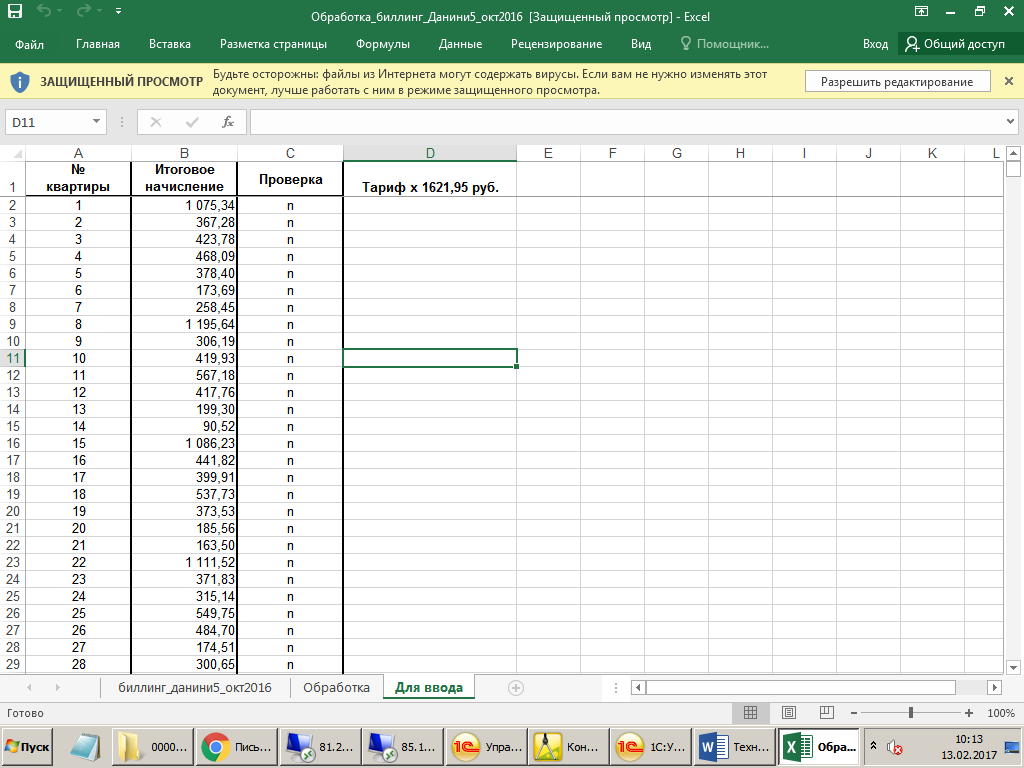 При загрузке требуется сделать следующее:Найти нужную строку в документеВ табличной части документа есть Лицевой счет (справочник «Лицевые счета»). У лицевого счета есть реквизит «Адрес» (справочник «Помещения»). Номер квартиры хранится в наименовании справочника «Помещения», например «Кв. 195».Таким образом, нужно очистить наименование помещения от лишних символов, и получится номер квартиры.Если соответствующая строка документа не найдена, требуется вывести служебное сообщение для пользователя, и продолжить загрузку.Изменить значение в колонке «Начислено» по данным колонки 2 из файла.Изменить значение в колонке «Количество» - рассчитывается как Начислено / Тариф.